ORGANIZACIJOS ANKETA DALYVAUTI “NVO AKADEMIJA.SOCIALINIŲ LYDERIŲ PROGRAMA”ANKETOS pildymo instrukcijaPrieš pildydami anketą, atidžiai perskaitykite Gaires pareiškėjams. Užpildykite visus būtinus anketos laukus.Anketa turi būti užpildyta lietuvių kalba.Rašykite aiškiai formuluodami atsakymus, remdamiesi užduodamais klausimais arba instrukcijomis. Pasirašytą el.parašu su priedais versiją .pdf ir .doc/.docx formatu siųskite el.paštu projektai@olf.lt laiško antraštėje nurodydami: Anketa NVO akademijai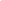 1. INFORMACIJA APIE PAREIŠKĖJĄKVIETIMO KRYPTYSTęskite lentelę pagal poreikį.ORGANIZACIJOS STRATEGIJOS ĮGYVENDINIMO PAJĖGUMAIORGANIZACIJOS MOTYVACIJA „NVO AKADEMIJA. SOCIALINIŲ LYDERIŲ PROGRAMA“ DALYVIAIANKETOS PRIEDAIPrie užpildytos anketos pridėta (pažymėkite X):______________________________________________________________________________ 	Įgalioto asmens pareigos, vardas, pavardė, parašas, data	Paraiškos numeris:Pildo fondo operatoriusPildo fondo operatorius1.11.11.1Pilnas organizacijos pavadinimas bei jo santrumpaPilnas organizacijos pavadinimas bei jo santrumpaPilnas organizacijos pavadinimas anglų kalba Pilnas organizacijos pavadinimas anglų kalba KodasKodasJuridinė formaJuridinė formaRegistracijos dataRegistracijos dataRegistracijos adresasRegistracijos adresasKorespondencijos adresas (jei skiriasi nuo registracijos adreso)Korespondencijos adresas (jei skiriasi nuo registracijos adreso)VadovasPareigosVadovasVardas, PavardėVadovasTelefonasVadovasEl. paštasKontaktinis asmuo (jei skiriasi nuo vadovo)PareigosKontaktinis asmuo (jei skiriasi nuo vadovo)Vardas, PavardėKontaktinis asmuo (jei skiriasi nuo vadovo)TelefonasKontaktinis asmuo (jei skiriasi nuo vadovo)El. paštas1.21.21.2Organizacijos internetinio ir/ar FB puslapio adresasOrganizacijos internetinio ir/ar FB puslapio adresasKur veikia jūsų organizacija? (nurodykite konkrečią vietovę(-es)).Kur veikia jūsų organizacija? (nurodykite konkrečią vietovę(-es)).Organizacijos dydis 2022 m.:DarbuotojaiOrganizacijos dydis 2022 m.:SavanoriaiOrganizacijos dydis 2022 m.:Nariai1.3 Organizacijos veiklos sritis (-ys): glaustai papasakokite ką jūs veikiate ir ko siekiate savo veikla? Tikslas/aiUždaviniaiVeiklosRezultatai1.4 Tikslinė grupėAprašykite su kokia/kokiomis tikslinėmis grupėmis dirbateKokio pokyčio siekiate?Kiek asmenų pasiekėte per 2022 m. vykdytas veiklas? Kokį poveikį jūsų vykdyta veikla padarė jūsų tikslinei grupei?1.5 Kokie yra jūsų organizacijos tikslai 1 metų ir 3 metų laikotarpyje?1 metų laikotarpyje3 metų laikotarpyje1.6 Su kokiais iššūkiais šiuo metu susiduria jūsų organizacija?Įvardinkite iššūkiusPaanalizuokite - kaip juos identifikavote ir  kodėl jie iškilo?Kiek laiko trunka tokia situacija?1.7 Organizacijos metinė vidutinė apyvarta1.7 Organizacijos metinė vidutinė apyvarta1.7 Organizacijos metinė vidutinė apyvarta1.7 Organizacijos metinė vidutinė apyvarta2019 m.2020 m.2021 m.2022 m.2.1 Kryptis(-ys), kuriose veikia arba siekia veikti organizacija2.1 Kryptis(-ys), kuriose veikia arba siekia veikti organizacija2.1 Kryptis(-ys), kuriose veikia arba siekia veikti organizacijaVeiklos kryptysAprašymas iš kvietimo gairių PažymėtiLygiateisiškumas ir solidarumasLygiateisiškumo ir solidarumo skatinimo krypties tikslas – didinti įtrauktį, įgalinti pažeidžiamas grupes ir NVO, kurios joms atstovauja ir gina jų interesus, teikti naujas ar patobulintas paslaugas, taip pat didinti visuomenės informuotumą apie lygiateisiškumo ir solidarumo svarbą. Pilietinis ir demokratinis dalyvavimasPilietinio ir demokratinio dalyvavimo krypties tikslas – pagerinti demokratinį valdymą, užtikrinti viešųjų institucijų skaidrumą bei atskaitomybę. 2.2 Apibūdinkite, kaip jūsų organizacija prisideda arba siekia prisidėti prie bent vienos iš žemiau išvardintų programos teminių krypčių įgyvendinimo (žr. 1.2 p. Gairėse pareiškėjams): Lygiateisiškumas ir solidarumasPilietinis ir demokratinis dalyvavimas2.3 Įvardinkite projektus, kuriuos vykdėte 2019-2022 m., atitinkančius šio kvietimo veiklos kryptis (anketos 2.1 punktas)2.3 Įvardinkite projektus, kuriuos vykdėte 2019-2022 m., atitinkančius šio kvietimo veiklos kryptis (anketos 2.1 punktas)2.3 Įvardinkite projektus, kuriuos vykdėte 2019-2022 m., atitinkančius šio kvietimo veiklos kryptis (anketos 2.1 punktas)Projekto pavadinimasTrumpas projekto aprašymasPradžios ir pabaigos dataFinansavimo dydis ir šaltinisPartneriaiProjekto pavadinimasTrumpas projekto aprašymasPradžios ir pabaigos dataFinansavimo dydis ir šaltinisPartneriaiApibūdinkite jūsų organizacijos pajėgumus ir galimybes, siekiant organizacijos tikslų. Kokias turite žinias, patirtį ir praktikas, individualias ir/ar bendruomenės/grupės stiprybes, kurias taikote?4.1 Kodėl norite dalyvauti gebėjimų stiprinimo programoje „NVO akademija.Socialinių lyderių programa“?4.2 Ko tikitės išmokti dalyvaudami gebėjimų stiprinimo programoje „NVO akademija.Socialinių lyderių programa“?Gebėjimų stiprinimo programoje „NVO akademija.Socialinių lyderių programa“ organizaciją atstovauja komanda sudaryta iš 2 organizacijos narių, savanorių ir/ar darbuotojų, iš kurių bent vienas užima vadovaujančias pareigas organizacijoje.Žemiau įvardinkite asmenis, kurie dalyvautų gebėjimų stiprinimo programoje „NVO akademija.Socialinių lyderių programa“. Daugiau apie dalyvavimo programoje sąlygas Kvietimo gairėse.Gebėjimų stiprinimo programoje „NVO akademija.Socialinių lyderių programa“ organizaciją atstovauja komanda sudaryta iš 2 organizacijos narių, savanorių ir/ar darbuotojų, iš kurių bent vienas užima vadovaujančias pareigas organizacijoje.Žemiau įvardinkite asmenis, kurie dalyvautų gebėjimų stiprinimo programoje „NVO akademija.Socialinių lyderių programa“. Daugiau apie dalyvavimo programoje sąlygas Kvietimo gairėse.1 dalyvis1 dalyvisVardasPavardėPareigos organizacijojeEl.paštasTelefono numeris2 dalyvis2 dalyvisVardasPavardėPareigos organizacijojeEl.paštasTelefono numeris1. Elektroniniu sertifikuotu parašu pasirašyta Pareiškėjo deklaracija .pdf formatu (privaloma);2.2020 ir (arba) 2021 m. finansinės ir veiklos ataskaitos, pateiktos VĮ „Registrų centras“ (privaloma)3.Pareiškėjo organizacijos strategija(bent trejų metų organizacijos veiklos strategija, sukurta ne vėliau kaip 2021 m.) (pdf) (jei yra)4.Pareiškėjo 2023 metų veiklos planas (pdf) (jei yra)5.Elektroniniu sertifikuotu parašu pasirašytos nustatytos formos partnerių rekomendacijos  .pdf formatu (jei yra)6.Įgaliojimas pasirašyti atrankos anketą (jei pasirašo ne organizacijos vadovas) /pasirašyta, antspauduota (jei taikytina), skenuota kopija